Confucius Institute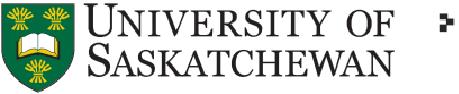 Room 205  9 Campus Drive  Saskatoon SK  S7N 5A5  CanadaTelephone: (306) 966-1200    Fax: (306) 966-4644Email: confucius.institute@usask.caWeb: http://confuciusinstitute.usask.caChinese Course Registration Form （汉语课程注册表）Student InformationName                             College                             Email                                                                  Telephone                                                              U of S NSID                        Student Number                     Terms and Conditions: □ Cancellations and Refunds:Student absence does not constitute rescheduled lessons, credits or refundsIf the teacher cancels a lesson, the lesson will either be rescheduled or, if not, the tuition for that lesson will be refunded at the end of the term. □ Tuition:Students withdraw within one week after the first lesson starts will be eligible for 50% tuition refund Tuition fee is not refundable if students withdraw after the course starts for one week. Payment MethodCash or Cheque made payable to the Confucius Institute at the University of Saskatchewan□ I do hereby declare that I agree with the Terms and Conditions upon signing this Registration Form. Signature: _______________________ Date: _________________________Notes: A student aged 18 years old or older registering for the course must sign this form personally; a student under the age of 18 registering for the course must have a parent or legal guardian sign the form.□Chinese Level 1 (Beginner-1)$210 (26 hours, 2 hours per class)□Chinese Level 2 (Beginner-2)$210 (26 hours, 2 hours per class)□Chinese Level 3 (Intermediate-1)$210 (26 hours, 2 hours per class)□Chinese Level 4 (Intermediate-2)$210 (26 hours, 2 hours per class)□Chinese Level 5 (Advanced-1)$210 (26 hours, 2 hours per class)□Chinese Level 6 (Advanced-2)$210 (26 hours, 2 hours per class)□Business Chinese (Advanced)$210 (26 hours, 2 hours per class)□HSK (Chinese proficiency Test) Preparation Course  $210 (15 hours, 1.5 hours per class)□Private Chinese Class (Time is flexible)  $210 (15 hours, 1.5 hours per class)